TINJAUAN PROSEDUR PEMBIAYAAN MUDHARABAH PADA PT.BANK MUAMALAT KANTOR CABANG BANDUNGTUGAS AKHIRDiajukan Untuk Memenuhi Salah Satu Syarat Dalam Menyelesaikan  Program Studi Keuangan dan Perbankan Jenjang Pendidikan Program  Diploma III 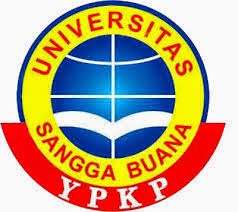 Disusun Oleh :FEBBI CAHYADIA0011311RB1006FAKULTAS EKONOMIUNIVERSITAS SANGGA BUANAYAYASAN PENDIDIKAN KEUANGAN DAN PERBANKANBANDUNG2016